ПРОЄКТ (3)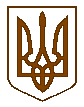 Білокриницька   сільська   радаРівненського   району    Рівненської    областіВ И К О Н А В Ч И Й       К О М І Т Е ТРІШЕННЯсерпень 2021  року                                                                                           № Звіт члена виконавчого комітету Білокриницької сільської  ради                          Ю. Луцюк  про виконання функціональних обов’язківЗаслухавши та обговоривши інформацію члена виконавчого комітету                 Ю. Луцюка про виконання функціональних обов’язків та з метою виконання річного плану роботи та плану роботи виконавчого комітету на ІІІ квартал 2021 року, керуючись Законом України «Про місцеве самоврядування в Україні», виконавчий комітет Білокриницької сільської радиВ И Р І Ш И В :Звіт члена  виконкому Білокриницької сільської ради про виконання функціональних обов’язків Ю.Луцюк  взяти до уваги (додається).Члену виконавчого комітету сприяти додержанню вимог чинного законодавства та продовжити роботу в галузі оборонної роботи.Контроль за виконанням даного рішення покласти на керуючого справами (секретаря) виконавчого комітету О.Плетьонку.Сільський голова   		                                                     Тетяна ГОНЧАРУКДодаток до рішення виконавчого комітету
Білокриницької сільської  ради
від серпня  2021  р.  № Звіт члена  виконавчого комітету Білокриницької сільської ради, Ю. Луцюк  про виконання функціональних  обов'язківВідповідно до ст. 51  Закону України «Про місцеве самоврядування в Україні», рішення сесії Білокриницької сільської ради №8 від 21.11.2020 року «Про утворення виконавчого комітету Білокриницької сільської ради, визначення його чисельності та затвердження персонального складу», рішенням виконавчого комітету Білокриницької сільської ради  від 17.12.2020 р. №197 «Про розподіл функціональних обов’язків між членами виконавчого комітету Білокриницької сільської ради» мене призначено членом виконкому та покладено виконання обов’язків у галузі оборонної роботи.Протягом звітного періоду відбулось вісім засідань виконкому, участь  прийняв у п’яти. На виконання ст. 36 Закону України «Про місцеве самоврядування в Україні» до роботи в галузі оборонної роботи залучено два спеціалісти – інспектори військового обліку. Працівники проводять щоденну роботу щодо обліку військовослужбовців, мобілізацію та мобілізаційну підготовку, зарахування юнаків на військову службу, приписки до призовної дільниці.Загалом на території ради зареєстровано і проживає 1134 військовозобов’язаних та 190 призовників. У січні 2021 року здійснено приписку громадян 2004 року народження до призовної дільниці Рівненського ОМТЦК та СП у кількості 65 чоловік.На обліку в Білокриницькій сільській раді перебуває 110 учасників антитерористичної операції, на даний час службу несуть 34 чоловіки.Протягом звітного періоду часу долучався до роботи по підготовці рішень та підтримував питання прийняття рішень, що стосуються оборонної роботи, а саме:Про затвердження мобілізаційного плану Білокриницької сільської ради на 2021 рік.Про затвердження заходів щодо підготовки та відзначення Дня вшанування учасників бойових дій на території інших держав і 32-ї річниці виведення військ з Республіки АфганістанПро виконання делегованих  повноважень органів виконавчої влади в галузі оборонної роботиПро затвердження заходів з увічнення пам’яті захисників України на період до 2025 року на території Білокриницької сільської радиПро здійснення компенсаційних виплат за пільговий проїзд окремих категорій громадян, які перевозяться автомобільним транспортом загального користування, за рахунок коштів місцевого бюджетуПро затвердження заходів із вшанування подвигу учасників Революції Гідності та увічнення пам’яті Героїв Небесної Сотні на території Білокриницької сільської ради на 2021-2025 роки.Член виконавчого комітету                                                                    Ю. Луцюк